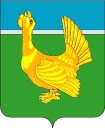 Администрация Верхнекетского районПОСТАНОВЛЕНИЕ Об утверждении условий предоставления иных межбюджетных трансфертов бюджетам городского, сельских поселений Верхнекетского района из бюджета муниципального образования Верхнекетский район Томской области на реализацию мероприятий муниципальной программы «Модернизация коммунальной инфраструктуры Верхнекетского района на период до 2020 года»                В соответствии с пунктом 4 Порядка предоставления межбюджетных трансфертов из местного бюджета муниципального образования Верхнекетский район Томской области бюджетам поселений Верхнекетского района, утверждённым решением Думы Верхнекетского района от 26.12.2013 №97, в целях реализации мероприятий муниципальной программы «Модернизация коммунальной инфраструктуры Верхнекетского района на период до 2020 года», утвержденной постановлением Администрации Верхнекетского района от 29.03.2018 № 349,ПОСТАНОВЛЯЮ:1. Утвердить прилагаемые условия предоставления иных межбюджетных трансфертов бюджетам городского, сельских поселений Верхнекетского района из бюджета муниципального образования Верхнекетский район Томской области на реализацию мероприятий муниципальной программы «Модернизация коммунальной инфраструктуры Верхнекетского района на период до 2020 года».2. Признать утратившим силу постановление Администрации Верхнекетского района от 19.06.2018 № 656 «Об утверждении условий предоставления иных  межбюджетных трансфертов бюджетам городского, сельских поселений Верхнекетского района из бюджета муниципального образования «Верхнекетский район»  на реализацию мероприятий муниципальной программы «Модернизация коммунальной инфраструктуры Верхнекетского района на период до 2020 года»;3. Настоящее постановление вступает в силу со дня его официального опубликования в информационном вестнике Верхнекетского района «Территория» и распространяет своё действие на правоотношения, возникшие с 31 января 2020 года.  Разместить постановление на официальном сайте Администрации Верхнекетского района.4. Контроль исполнения настоящего постановления возложить на заместителя Главы Верхнекетского района по промышленности, ЖКХ, строительству, дорожному комплексу и безопасности.  И.о. Главы Верхнекетского  района                                               С.А. АльсевичКолчанова Т.Н.  2-20-44Дело-2, УФ – 1, поселения района - 9, Никешкин - 1, Колчанова – 1Утвержденыпостановлением АдминистрацииВерхнекетского районаот  17 марта 2020 г. №241Условияпредоставления иных межбюджетных трансфертов бюджетам городского, сельских поселений Верхнекетского района из бюджета муниципального образования Верхнекетский район Томской области на реализацию мероприятий муниципальной программы «Модернизация коммунальной инфраструктуры Верхнекетского района на период до 2020 года»1. Иные межбюджетные трансферты на реализацию мероприятий муниципальной программы «Модернизация коммунальной инфраструктуры Верхнекетского района на период до 2020 года» (далее – Межбюджетные трансферты) предоставляются бюджетам городского, сельских поселений Верхнекетского района (далее - Поселения) в соответствии с муниципальной программой «Модернизация коммунальной инфраструктуры Верхнекетского района на период до 2020 года», утвержденной постановлением Администрации Верхнекетского района от 29.03.2018  № 349 (далее - Муниципальная программа), в целях финансирования расходных обязательств Поселений, возникающих при выполнении полномочий органов местного самоуправления по вопросам местного значения.2. Общий объем Межбюджетных трансфертов, подлежащих предоставлению в соответствии с настоящими Условиями, устанавливается решением Думы Верхнекетского района о местном бюджете муниципального образования Верхнекетский район Томской области на очередной финансовый год или на очередной финансовый год и плановый период за счёт средств местного бюджета муниципального образования Верхнекетский район Томской области на финансирование мероприятий Муниципальной программы.3. Межбюджетные трансферты перечисляются Поселениям в соответствии со сводной бюджетной росписью и утвержденным кассовым планом местного бюджета муниципального образования Верхнекетский район Томской области.4. Предоставление Межбюджетных трансфертов осуществляется на основании постановлений Администрации Верхнекетского района о предоставлении Межбюджетных трансфертов.5. Условиями предоставления Межбюджетных трансфертов являются:1) целевое использование Межбюджетных трансфертов;2) своевременное представление отчетности об использовании Межбюджетных трансфертов.6. Отчет об использовании Межбюджетных трансфертов представляется в отдел жилищно-коммунального хозяйства Администрации Верхнекетского района в порядке и в сроки, установленные в постановлении о предоставлении Межбюджетных трансфертов.7. В случае неиспользования или нецелевого использования Межбюджетных трансфертов, данные средства подлежат возврату в бюджет муниципального образования Верхнекетский район Томской области в установленном бюджетным законодательством порядке.8. Контроль за целевым использованием Межбюджетных трансфертов осуществляет отдел жилищно-коммунального хозяйства Администрации Верхнекетского района.« 17 » марта 2020 г.р.п. Белый ЯрВерхнекетского района Томской области№ 241